ЭКСТРЕННОЕ ПРЕДУПРЕЖДЕНИЕПо сведениям ФГБУ «Удмуртский ЦГМС в ближайший час с сохранением  до первой половины ночи с 9 на 10 июля 2022г местами по Удмуртской Республике ожидаются грозы, при грозе усиление шквалистого ветра                    до 16-21 м/с, ливни, в отдельных районах град.Рекомендуем проработать и выполнить следующие мероприятия:Единым дежурно-диспетчерским службам муниципальных округов:1. Довести данную информацию до органов местного самоуправления 
(глав муниципальных округов, начальников территориальных управлений, территориальных отделов и т.д.), дежурно-диспетчерских служб организаций.2. Организовать информирование и оповещение населения 
о складывающейся обстановке, принимаемых мерах и рекомендуемых мероприятиях.3. Уточнить готовность сил и средств, служб муниципального звена 
УТП РСЧС, привлекаемых к ликвидации аварий, происшествий.4. Осуществлять мониторинг метеорологической обстановки.5. Уточнить наличие, техническое состояние резервных источников энергоснабжения на социально-значимых объектах и объектах с круглосуточным пребыванием людей.6. При возникновении аварии, происшествий информировать оперативную дежурную смену ЦУКС (тел. 51-45-47, 60-65-52; ВЦСС тел. 65-52) 
или по видеоконференцсвязи.7. Организовать оповещение водителей дальних рейсов по КВ радиостанции.8. Организовать контроль за движением туристических и школьных автобусов, 9. При нахождении на маршруте туристкой группы, в границах муниципального округа довести до руководителя группы, информацию 
о прогнозируемом неблагоприятном метрологическом явлении.10. Организовать информирование и оповещение объектов с массовым пребыванием людей, находящихся на территории муниципальных образований.11. Организовать информирование населения о необходимости обращения 
в Контакт-центр ПАО «Россети Центр и Приволжье» по бесплатному номеру телефона 8-800-22-00-220, 8(3412)78-30-31 для решения вопросов, связанных 
с электроснабжением, плановых и аварийных отключениях, а также подачи заявки на проведение аварийно-ремонтных работ.12. Организовать информирование и оповещение населения о возможном падении деревьев, слабо закрепленных рекламных стендов и щитов, кровельного материала с крыш зданий.Дежурно-диспетчерским службам министерств и организаций 
Удмуртской Республики:1. Довести данную информацию до руководителей министерств 
и организаций.2. Уточнить силы и средства (количество аварийных бригад, техники) 
для оперативного реагирования на возможные ЧС (происшествия).3. Уточнить материально-технические средства, местонахождение резервных источников энергоснабжения, их характеристики.4. Организовать контроль за движением автотранспорта, осуществляющего перевозку пассажиров (школьников).5. Организовать оповещение водителей дальних рейсов по КВ радиостанции.6. Диспетчерским службам, организаций эксплуатирующим электрические сети и сети электросвязи усилить контроль за состоянием воздушных линий электропередач (электросвязи), предусмотреть усиление дежурных аварийно-восстановительных бригад.7. При возникновении аварии, происшествий информировать 
ЕДДС муниципальных образований, оперативную дежурную смену ЦУКС 
(тел. 8 (3412) 51-45-47, 8 (3412) 60-65-52).8. При нахождении на маршруте туристкой группы, в границах муниципального округа довести до руководителя группы, информацию 
о прогнозируемом неблагоприятном метрологическом явлении.Должностным лицам органов местного самоуправления:1. Организовать информирование и оповещение населения, старост населенных пунктов о прогнозируемых неблагоприятных метеорологических явлениях, проведенных мероприятиях.2. Организовать размещение информации о прогнозируемых неблагоприятных метеорологических явлениях и рекомендации населению 
на официальном сайте Администрации МО; на сайтах территориальных управлений, территориальных отделов и т.д.;  социальных сетях.3. Обеспечить информирование населения в средствах массовой информации (интернет сайты муниципальных образований и территориальных управлений, территориальных отделов и т.д., средства теле-радио вещания, печатные издания,  информирование в КВ радиосети, СМС- оповещение).4. Усилить контроль над устойчивой работой объектов ЖКХ, объектов жизнедеятельности (энергоснабжения, газоснабжения, водоснабжения).5. Уточнить места расположения и наличие необходимого оборудования, материалов и комплектующих для проведения аварийно-восстановительных работ.6. Уточнить информацию о готовности сил и средств районного и городского звена УТП РСЧС, для оперативного реагирования на аварии и происшествия.7. При выпадении большого количества осадков, организовать информирование и оповещение населения о складывающейся обстановке, принимаемых мерах и рекомендуемых мероприятий.8. При возникновении аварий, происшествий своевременно направлять оперативную группу органов местного самоуправления с целью уточнения масштабов и параметров оперативного события, проведения фото (видео) съемки, 
с последующим докладом по линии оперативно – диспетчерских служб.9. Организовать информирование населения о необходимости обращения 
в Контакт-центр ПАО «Россети Центр и Приволжье» по бесплатному номеру телефона 8-800-22-00-220, 8(3412)78-30-31 для решения вопросов, связанных 
с электроснабжением, плановых и аварийных отключениях, а также подачи заявки на проведение аварийно-ремонтных работ.10. Организовать информирование и оповещение населения о возможном падение деревьев, слабо закрепленных рекламных стендов и щитов, кровельного материала с крыш зданий.11. Рекомендовать руководителю паромной переправы через реку Кама 
в направлении п. Борок - г. Сарапул - п. Борок в случае ухудшения метеорологической обстановки приостановить функционирование переправы.Руководителям министерств и организаций Удмуртской Республики рекомендуется:1. Организовать информирование и оповещение подведомственных учреждений, о прогнозируемых неблагоприятных метеорологических явлениях.2. Разместить информации о прогнозируемых неблагоприятных метеорологических явлениях и рекомендации населению на официальных сайтах министерств, ведомств и организаций.3. Уточнить материально-технический резерв, предусмотреть усиление дежурных аварийно-восстановительных бригад.4. Организациям, осуществляющим автоперевозки пассажиров провести дополнительный инструктаж с водителями по соблюдению ПДД и бдительности 
на автодорогах.5. Усилить мониторинг за движением автобусов на пригородных межмуниципальных и междугородных автобусных маршрутах (время выезда, возвращение, место нахождения).6. Обеспечить готовность аварийно-восстановительных бригад, коммунальных служб к реагированию на аварии на объектах жизнеобеспечения.7. Проверить прочность крепления высоких конструкций, рекламных щитов 
и стендов.8. Проверить техническое состояние автономных и резервных источников энергоснабжения на социально-значимых объектах и объектах экономики.9. Организовать внеплановый инструктаж с диспетчерами, находящимися 
на суточном дежурстве, по правилам эксплуатации автономных и резервных источников энергоснабжения. 10. АО «Удмуртавтотранс» совместно с АО «Автовокзалы Удмуртии»  усилить контроль за движением автобусов на пригородных, межмуниципальных 
и междугородных автобусных маршрутах (время выезда, возвращение, место нахождения). При ухудшении обстановки ограничить автобусное сообщение. Проинформировать население об изменениях в расписании движения автобусов.11. Министерству транспорта и дорожного хозяйства Удмуртской Республики организовать мониторинг за автомобильным, железнодорожным и воздушным сообщением, особое внимание обратить на работу внутреннего городского электрифицированного транспорта.12. Министерствам социальной политики и труда Удмуртской Республики, образования и науки Удмуртской Республики, здравоохранения Удмуртской Республики, культуры Удмуртской Республики, по физической культуре, спорту
и молодежной политике Удмуртской Республики организовать информирование
и оповещение подведомственных учреждений.13. Контролировать в ночные и утренние часы работу системы освещения высотных зданий, сооружений и оборудования (антенны, трубы котельных, башенные краны).14. Рекомендовать руководителю федеральному бюджетному учреждению Администрация «Камводпуть» провести информирование судов и проходящих теплоходов о неблагоприятных метеорологических явлениях, в случае ухудшения метеорологической обстановки рекомендовать приостановку гравио-добывающих судов.Населению рекомендуется:1. Следить за новостными блоками и передаваемой информацией 
для населения.2. Подготовить необходимый набор вещей и средств на случай отключения энергоснабжения (фонарик, батарейки, спички, восковые свечи).3. Подготовить автономные источники питания (мощностью не менее 2,5 кВт), создать необходимый запас кабельной продукции для обеспечения электроснабжением частного хозяйства, согласно требованиям технологического присоединения, выданным специализированной организацией. 4. Водителям автотранспортных средств:-соблюдать безопасный скоростной режим, вести транспортное средство 
с особой осторожностью, соблюдать безопасную дистанцию и скоростной режим. -избегать обгоны, воздерживаться от резкого торможения.-при плохой видимости безопаснее остановиться и переждать, При этом, необходимо съехать на правую сторону обочины и останавливаться как можно дальше от проезжей части, обязательно включив габариты или аварийную сигнализацию.-внимательно выбирать места остановки и стоянки транспортных средств, возможно падение деревьев, слабо закрепленных рекламных стендов и щитов, кровельного материала с крыш зданий.- на участках дорог, где сильный боковой ветер может привести к потере устойчивости и управляемости транспортного средства (зоны обозначены предупреждающим знаком «Боковой ветер»).5. Воздержаться от дальних поездок на личном автотранспорте, 
при необходимости воспользуйтесь общественным транспортом.6. Водителям быть внимательными на дорогах, соблюдать безопасную дистанцию и скоростной режим. Пешеходам, переходить проезжую часть 
в установленных местах, убедившись в отсутствии транспортного средства 
или полной его остановке.7. Автовладельцам внимательно выбирать места остановки и стоянки транспортных средств, возможно падение деревьев, слабо закрепленных рекламных стендов и щитов, кровельного материала с крыш зданий.8. Быть внимательными при движении на тротуарах, пешеходных переходах, перекрестках, остановках общественного транспорта. Маршрут движения прокладывать подальше от проезжей части.9. Обращать внимание на провода линий электропередач, контактных сетей электротранспорта, увидев оборванные провода, сообщить в Контакт-центр 
ПАО «Россети Центр и Приволжье» по бесплатным номерам телефона, 
8-800-22-00-220, ЕДДС МО о месте обрыва. Смертельно опасно подходить 
к оборвавшимся электропроводам.10. Для решения вопросов, связанных с электроснабжением, плановых 
и аварийных отключениях, а также подачи заявки на проведение аварийно-ремонтных работ обращаться в Контакт-центр ПАО «Россети Центр 
и Приволжье» по бесплатному номеру телефона 8-800-22-00-220, 8(3412)78-30-31.11. Не жечь траву и мусор на личных приусадебных участках, а также придворовых территориях. При обнаружении горения сухой травы и мусора, необходимо позвонить в пожарно-спасательную службу по телефону – 01,
с мобильного – 101 или 112.12. Для уменьшения вероятности поражения молнией тело человека должно иметь как можно меньше контактов с землей. Наиболее безопасной позой считается: присесть, ступни поставить вместе, опустить голову и грудь на колени и предплечья, руками обхватить колени. Не располагайтесь во время грозы рядом с железобетонным полотном, у водоема, у высотного объекта без молниеотвода. Не касайтесь головой, спиной или другими частями тела поверхности стволов деревьев, металлических конструкций.  В зоне относительной безопасности займите сухое место на расстоянии 1,5 - 2  метра от высоких объектов: дерево, опора ЛЭП.Основные правила безопасного поведения при грозеЕсли Вы находитесь в сельской местности: закройте окна, двери, дымоходы и вентиляционные отверстия. Не растапливайте печь, поскольку высокотемпературные газы, выходящие из печной трубы, имеют низкое сопротивление. Не разговаривайте по телефону: молния иногда попадает               в натянутые между столбами провода.Во время ударов молнии не подходите близко к электропроводке, молниеотводу, водостокам с крыш, антенне, не стойте рядом с окном, 
по возможности выключите телевизор, радио и другие электробытовые приборы.Если Вы находитесь в лесу, то укройтесь на низкорослом участке леса. 
Не укрывайтесь вблизи высоких деревьев, особенно сосен, дубов и тополей.Не находитесь в водоеме или на его берегу. Отойдите от берега, спуститесь
 с возвышенного места в низину.В степи, поле или при отсутствии укрытия (здания) не ложитесь на землю, подставляя электрическому току все свое тело, а сядьте на корточки в ложбине, овраге или другом естественном углублении, обхватив ноги руками.Если грозовой фронт настиг Вас во время занятий спортом, то немедленно прекратите их. Металлические предметы (мотоцикл, велосипед, ледоруб и т.д.) положите в сторону, отойдите от них на 20-30 м.Если гроза застала Вас в автомобиле, не покидайте его, при этом закройте окна и опустите антенну радиоприемника.Если вы в доме, то:по возможности не выходите из дома, закройте окна и дымоходы 
во избежание сквозняка, также не рекомендуется топить печи, т.к. выходящий 
из трубы дым обладает высокой электропроводностью и может притянуть к себе электрический разряд. По этой же причине при грозе следует затушить костер;не следует находиться на крыше и около токоотвода и заземлителя (заземлитель - проводник, находящийся в контакте с землей, например, зарытый стальной лист);во время грозы следует держаться подальше от электропроводки, антенн;отключите радио и телевизор, избегайте использования телефона, 
в том числе сотового, и электроприборов, не касайтесь металлических предметов. Если у вашего радио - или телеприемника на крыше индивидуальная антенна, 
ее следует отсоединить от приборов.Если вы на открытой местности:отключите сотовый телефон и другие устройства, не рекомендуется использовать зонты;не прячьтесь под высокие деревья (особенно одинокие). По статистике наиболее опасны дуб, тополь, ель, сосна;при отсутствии укрытия следует лечь на землю или присесть в сухую яму, траншею. Тело должно иметь по возможности меньшую площадь соприкосновения с землёй;при пребывании во время грозы в лесу следует укрыться среди низкорослой растительности;во время грозы нельзя купаться в водоемах. Если вы находитесь на водоеме 
и видите приближение грозы - немедленно покиньте акваторию, отойдите от берега. Ни в коем случае не пытайтесь спрятаться в прибрежных кустах;во время грозы не следует бегать, ездить на велосипеде. Если в поисках укрытия, вам необходимо пересечь открытое пространство – не бегите, 
идите спокойным шагом;если вы находитесь на возвышенности, спуститесь вниз;если во время грозы вы находитесь в лодке, гребите к берегу;если вы во время грозы едете в автомобиле, прекратите движение 
и переждите непогоду на обочине или на автостоянке, подальше от высоких деревьев. Закройте окна, опустите антенну радиоприемника, оставайтесь 
в автомобиле;велосипед и мотоцикл могут являться в это время потенциально опасными. Их следует уложить на землю и отойти на расстояние не менее 30 метров. Если ударила молния:прежде всего, потерпевшего необходимо раздеть, облить голову холодной водой и, по возможности, обернуть тело мокрым холодным покрывалом;если человек еще не пришел в себя, необходимо сделать искусственное дыхание «рот в рот» и как можно быстрее вызвать медицинскую помощь.Основные правила безопасного поведения при граде:По возможности не выходите из дома, находясь в помещении, держитесь 
как можно дальше от окон. Не пользуйтесь электроприборами, т.к. град обычно сопровождается грозовой деятельностью.Находясь на улице, постарайтесь выбрать укрытие. Если это невозможно, защитите голову от ударов градин (прикройте голову руками, сумкой, одеждой).Не пытайтесь найти укрытие под деревьями, т.к. велик риск не только попадания в них молний, но и того, что крупные градины и сильный ветер могут сломать ветви деревьев;Если Вы перемещаетесь на автомобиле, то прекратите движение. Находясь 
в автомобиле, держитесь дальше от стекол. Желательно развернуться к ним спиной (лицом к центру салона) и прикрыть глаза руками или одеждой. 
Если с Вами оказались маленькие дети, то их необходимо закрыть своим телом, 
и также прикрыть глаза либо одеждой, либо рукой. Если позволяют габариты салона - лучше всего лечь на пол.Ни в коем случае не покидайте во время града автомобиль. Помните, что средняя продолжительность града составляет примерно 6 минут, и очень редко он продолжается дольше 15 минут.Справки о метеорологическом явлении, повлекшем за собой причинение материального ущерба, выдает Удмуртский центр по гидрометеорологии 
и мониторингу окружающей среды (адрес: г. Ижевск, ул. Салютовская, 77а, 
тел. (3412) 700-164).Князев Егор ВасильевичГлавный специалист отдела мониторинга, моделирования и организации проведения превентивных мероприятий ЦУКС8 (3412) 60-65-52, 3626-6552МЧС РОССИИГЛАВНОЕ УПРАВЛЕНИЕ МИНИСТЕРСТВА РОССИЙСКОЙ ФЕДЕРАЦИИ ПО ДЕЛАМ ГРАЖДАНСКОЙ ОБОРОНЫ, ЧРЕЗВЫЧАЙНЫМ СИТУАЦИЯМ И ЛИКВИДАЦИИ ПОСЛЕДСТВИЙ СТИХИЙНЫХ БЕДСТВИЙ ПО УДМУРТСКОЙ РЕСПУБЛИКЕ(Главное управление МЧС Россиипо Удмуртской Республике)ул. Коммунаров, 325, г. Ижевск426008, Удмуртская Республика,тел. 60-66-03, факс 72-72-08 (код-3412)единый телефон доверия 8(3412) 51-99-99E-mail: gu-mchsur@18.mchs.gov.ru____________ № _____________На №_______________ от _______________Единым дежурно-диспетчерским службам муниципальных образований,Дежурным диспетчерским службамминистерств и ведомств.Заместитель начальника центра(старший оперативный дежурный)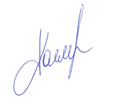 И.И. Перевощиков    